* NOTE: 필요 시, 추가적인 자료 첨부 가능.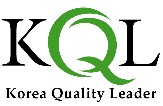  이의/불만 처리 요구서이의불만접수번호이의불만접수번호접수방법□ 구두   □ 문서   □ 방문□ 구두   □ 문서   □ 방문접수일자이의불만 제기자부서명Tel.접수일자이의불만 제기자성명/직위Fax.이의/불만 제기 내용제소인 : __________________(서  명)   일자 : ____________이의/불만 제기 내용제소인 : __________________(서  명)   일자 : ____________KQL 자체 결정사항대응자 : _______________________(서  명)   일자 : _____________이의불만 제기자 확인KQL 자체 결정사항대응자 : _______________________(서  명)   일자 : _____________□만족    □ 불만족KQL 자체 결정사항대응자 : _______________________(서  명)   일자 : _____________확인자:___________(서 명)KQL 자체 결정사항대응자 : _______________________(서  명)   일자 : _____________일자 : ______________분쟁처리위원회 결정사항(해당 시)         위원회개최 일자 :     /     /위원장________________________   작성일자 : ______________이의불만 제기자 확인분쟁처리위원회 결정사항(해당 시)         위원회개최 일자 :     /     /위원장________________________   작성일자 : ______________□만족    □ 불만족분쟁처리위원회 결정사항(해당 시)         위원회개최 일자 :     /     /위원장________________________   작성일자 : ______________확인자:___________(서 명)분쟁처리위원회 결정사항(해당 시)         위원회개최 일자 :     /     /위원장________________________   작성일자 : ______________일자 : ______________후속조치□ 이의/불만 제기자에게 조치결과를 수락한 경우 효과파악 진행□ 해당 사안이 KQL귀책에 기인한 경우 부적합보고서 발행효과 파악이의불만제기자의 만족 여부- 	□만족    □ 불만족동일사안의 재발 가능성-		□높음    □ 낮음     □없음확인방법-			□유선    □ 서면